Муниципальное Бюджетное Общеобразовательное УчреждениеНиколаевская средняя школаСОГЛАСОВАНО                                                                                                                       УТВЕРЖДАЮ                              Заместитель директора по УВР                                                                                  Директор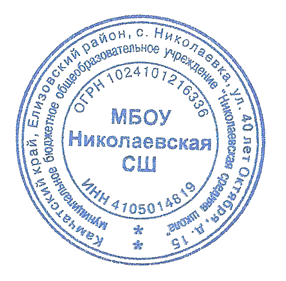 МБОУ Николаевская СШ                                                                             МБОУ Николаевская СШ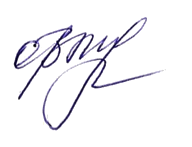 ______________ ( Т.В.Ревенок)                                                                                             _______( О.В.Муравьёва)РАБОЧАЯ ПРОГРАММАпо окружающему миру, 4 классУМК «Перспектива»Учитель:     Ревенок Ираида Владимировнас. Николаевка2018- 2019 учебный годКалендарно  – тематическое планирование уроков окружающего мираАвтор учебника:  Плешаков А.А. (УМК «Перспектива»)Элементы рабочей программыСодержание элементов рабочей программы1.Пояснительная записка                         Рабочая программа разработана в соответствии с основными положениями федерального государственного образовательного стандарта начального общего образования, требованиями Примерной основной образовательной программы ОУ, Концепции духовно-нравственного воспитания и развития личности гражданина России, а также планируемыми результатами начального общего образования, с учетом возможностей учебно-методической системы «Перспектива» и ориентирована на работу по учебно-методическому комплекту:1. Плешаков, А. А. Окружающий мир. 4 класс : учебник : в 2 ч. / А. А. Плешаков, М. Ю. Новицкая. – М. : Просвещение, 2018. 2. Плешаков, А. А. Окружающий мир. 4 класс : рабочая тетрадь : в 2 ч. / А. А. Плешаков, М. Ю. Новицкая. – М. : Просвещение, 20183. Новицкая, М. Ю. Уроки по окружающему миру. 4 класс : пособие для учителей / М. Ю. Новицкая [и др.]. – М. : Просвещение, 2017.   Цель изучения курса «Окружающий мир» в начальной школе - формирование целостной картины мира и осознание места в нем человека; развитие у младшего школьника опыта общение с людьми, обществом и природой.                                                                        Для достижения поставленных целей изучения окружающего мира в начальной школе необходимо решение следующих практических задач:-уважительного отношения к семье, к городу или деревне, а также к региону, в котором проживают дети, к России, её природе и культуре, истории;-понимания ценности, целостности и многообразия окружающего мира, понимание своего места в нём;-модели безопасного поведения в условиях повседневной жизни и в различных опасных и чрезвычайных ситуациях; психологической культуры и компетенции для обеспечения эффективного и безопасного взаимодействия в социуме. 1.1. Описание места учебного предмета в учебном плане На  изучение  окружающего  мира  отводится  2  часа  в  неделю.  Программа  рассчитана  на    68 ч (34 учебные недели).1.2. предметные результаты освоения конкретного учебного предметаПонимание особой роли России в мировой истории, воспитание чувства гордости за национальные свершения, открытия, победы. Уважительное отношение к России, родному краю, своей семье, истории, культуре, природе нашей страны, её современной жизни. Осознание целостности окружающего мира, освоение основ экологической грамотности, элементарных правил нравственного поведения в мире природы и людей, норм здоровьесберегающего поведения в природной и социальной среде. Освоение доступных способов изучения природы и общества (наблюдение, запись, измерение, опыт, сравнение, классификация и др. с получением информации из семейных архивов, от окружающих людей, в открытом информационном пространстве). Развитие навыков установления и выявления причинно-следственных связей в окружающем мире. 2.Содержание учебного предмета          Человек и природаПрирода — это то, что нас окружает, но не создано человеком. Природные объекты и предметы, созданные человеком. Образы природы в традиционной культуре народов России и мира.Неживая и живая природа. Признаки предметов (цвет, форма, сравнительные размеры и др.). Примеры явлений природы: смена времён года, снегопад, листопад, перелёты птиц, смена времени суток, рассвет, закат, ветер, дождь, гроза. Природные явления в творчестве народов России и мира.Вещество — это то, из чего состоят все природные объекты и предметы. Разнообразие веществ в окружающем мире. Примеры веществ: соль, сахар, вода, природный газ. Твёрдые тела, жидкости, газы. Простейшие практические работы с веществами, жидкостями, газами. Звёзды и планеты. Солнце — ближайшая к нам звезда, источник света и тепла для всего живого на Земле. Земля — планета, общее представление о форме и размерах Земли. Глобус как модель Земли. Географическая карта и план. Материки и океаны, их названия, расположение на глобусе и карте. Важнейшие природные объекты своей страны, района. Ориентирование на местности. Компас. Образы звёзд и планет в культуре народов России и мира.Смена дня и ночи на Земле. Вращение Земли как причина смены дня и ночи. Времена года, их особенности (на основе наблюдений). Обращение Земли вокруг Солнца как причина смены времён года. Смена времён года в родном крае на основе наблюдений. Образ Солнца и времена года в традиционном календаре народов России и мира. Погода, её составляющие (температура воздуха, облачность, осадки, ветер). Наблюдение за погодой своего края. Предсказание погоды и его значение в жизни людей. Прогнозирование погоды в традиционной культуре народов России.Формы земной поверхности: равнины, горы, холмы, овраги (общее представление, условное обозначение равнин и гор на карте). Особенности поверхности родного края (краткая характеристика на основе наблюдений). Водоёмы, их разнообразие (океан, море, река, озеро, пруд); использование человеком. Водоёмы родного края (названия, краткая характеристика на основе наблюдений). Воздух — смесь газов. Свойства воздуха. Значение воздуха для растений, животных, человека. Образ воздуха в традиционной народной культуре.Вода. Свойства воды. Состояния воды, её распространение в природе, значение для живых организмов и хозяйственной жизни человека. Круговорот воды в природе. Образ воды в традиционной народной культуре.Полезные ископаемые, их значение в хозяйстве человека, бережное отношение людей к полезным ископаемым. Полезные ископаемые родного края (2—3 примера). Почва, её состав, значение для живой природы и для хозяйственной жизни человека. Образ плодородной земли в традиционной народной культуре.Растения, их разнообразие. Части растения (корень, стебель, лист, цветок, плод, семя). Условия, необходимые для жизни растения (свет, тепло, воздух, вода). Наблюдение роста растений, фиксация изменений. Деревья, кустарники, травы. Дикорастущие и культурные растения. Роль растений в природе и жизни людей, бережное отношение человека к растениям. Растения родного края, названия и краткая характеристика на основе наблюдений. Образы растений в традиционной народной культуре. Грибы съедобные и ядовитые. Правила сбора грибов. Животные, их разнообразие. Условия, необходимые для жизни животных (воздух, вода, тепло, пища). Насекомые, рыбы, птицы, звери, их отличия. Особенности питания разных животных (хищные, растительноядные, всеядные). Размножение животных (насекомые, рыбы, птицы, звери). Дикие и домашние животные. Роль животных в природе и жизни людей, бережное отношение человека к животным. Животные родного края: названия, краткая характеристика на основе наблюдений. Образы животных в традиционной народной культуре.Лес, луг, водоём — единство живой и неживой природы (солнечный свет, воздух, вода, почва, растения, животные). Круговорот веществ. Взаимосвязи в природном сообществе: растения — пища и укрытие для животных, животные — распространители плодов и семян растений. Влияние человека на природные сообщества. Природные сообщества родного края (2—3 примера на основе наблюдений). Идея единства мира в традиционной народной культуре.Природные зоны России: общее представление, основные природные зоны (климат, растительный и животный мир, особенности труда и быта людей, влияние человека на природу изучаемых зон, охрана природы). Человек — часть природы. Зависимость жизни человека от природы. Этическое и эстетическое значение природы в жизни человека. Освоение человеком законов жизни природы посредством практической деятельности: история и современность. Народный календарь (приметы, поговорки, пословицы, обычаи), определяющий сезонный труд людей. Положительное и отрицательное влияние деятельности человека на природу (в том числе на примере окружающей местности). Правила поведения в природе. Охрана природных богатств: воды, воздуха, полезных ископаемых, растительного и животного мира. Охрана природы в традиционной культуре России и мира.Заповедники, национальные парки, их роль в охране природы. Красная книга России, её значение, отдельные представители растений и животных Красной книги. Посильное участие в охране природы. Личная ответственность каждого человека за сохранность природы. Общее представление о строении тела человека. Системы органов (опорно-двигательная, пищеварительная, дыхательная, кровеносная, нервная, органы чувств), их роль в жизнедеятельности организма. Гигиена систем органов. Измерение температуры тела человека, частоты пульса. Личная ответственность каждого человека за состояние своего здоровья и здоровья окружающих его людей. Внимание, забота, уважительное отношение к людям с ограниченными возможностями здоровья. Человек и обществоОбщество — совокупность людей, которые объединены общей культурой и связаны друг с другом совместной деятельностью во имя общей цели. Профессии людей. Разделение труда в обществе — основа личного и общественного благосостояния. Типы человеческих сообществ. Основные занятия людей и орудия труда в старину. Духовно-нравственные и культурные ценности — основа жизнеспособности общества. Общее представление о вкладе в культуру человечества традиций и религиозных воззрений разных народов. Культура общения с представителями разных национальностей, социальных групп: проявление уважения, взаимопомощи, умения прислушиваться к чужому мнению.Человек — член общества, носитель и создатель культуры. Внешний облик человека и его внутренний мир. Лучшие человеческие качества и культура. Искусство и его значение в жизни человека. Взаимоотношения человека с другими людьми. Культура общения. Уважение к чужому мнению. Образ идеального человека в культуре России и мира. Оценка человеческих свойств и качеств в культуре народов России и мира. Внутренний мир человека: общее представление о человеческих свойствах и качествах. Экскурсия (очная или заочная с помощью ИКТ) в портретную галерею художественного музея. Семья — самое близкое окружение человека. Семья ребёнка и её состав. Наречение имени младенцу, семейное воспитание детей в культуре народов своего края. Нормы жизни в семье: добрые взаимоотношения, забота, взаимопомощь. Оказание посильной помощи взрослым. Забота о детях, престарелых, больных — долг каждого человека. Домашнее хозяйство. Распределение домашних обязанностей. Обязанности ребёнка в семье. Место работы членов семьи, их профессии.Семья и семейные традиции. Названия родственников в языках народов своего края. Родословная. Составление схемы родословного древа, истории семьи. Имена и фамилии членов семьи. Семейные ценности: ценность материнства, отцовства, детства, преклонного возраста. Честь семьи, рода как ценность. Культура общения и взаимная ответственность в семье. Уважение к  мнению друг друга, духовная солидарность.Прошлое семьи. Источники знаний о прошлом: воспоминания старших  о важных событиях в жизни семьи, семейные реликвии (ордена и медали, памятные знаки, фотографии, старые книги и письма и др.). Духовно-нравственные ценности в семейной культуре народов России и мира.Экскурсия в краеведческий музей для знакомства с семейной культурой народов своего края (по выбору).Младший школьник; правила поведения в школе, на уроках. Обращение к учителю. Оценка великой миссии учителя в культуре народов России и мира. Классный коллектив, сотрудничество одноклассников и учителя для достижения общих целей; школьный коллектив — единство классных коллективов во имя чести и достоинства школы; совместная учёба, игры, отдых как способы культурного взаимодействия с окружающим миром. Режим дня школьника — условие плодотворной учёбы и успешного развития в школьные годы.Экскурсия в школьный музей для знакомства с историей школы и достижениями её выдающихся выпускников.Друзья, взаимоотношения между ними; ценность дружбы, согласия, взаимной помощи. Правила взаимоотношений со взрослыми, сверстниками, культура поведения в школе и других общественных местах. Внимание к сверстникам, одноклассникам, плохо владеющим русским языком, помощь им в ориентации в учебной среде и окружающей обстановке. Значение труда в жизни человека и общества. Трудолюбие как общественно значимая ценность в культуре народов России и мира. Профессии людей. Личная ответственность человека за результаты своего труда и профессиональное мастерство. Важное значение транспорта в жизни общества. Краткая история транспорта. Транспорт города и села. Наземный, воздушный и водный транспорт. Общественный и личный транспорт. Правила пользования транспортом.Важное значение средств связи в жизни человека и общества: почта, телеграф, телефон, электронная почта. Краткая история средств связи. Телефоны экстренной помощи. Важное значение средств массовой информации в нашей жизни: радио, телевидение, пресса, Интернет. Дополнительные источники информации: словари, энциклопедии, справочники (в том числе на электронных носителях) и правила работы с ними.Важное значение средств массовой информации в нашей жизни: радио, телевидение, пресса, Интернет. Дополнительные источники информации: словари, энциклопедии, справочники (в том числе на электронных носителях) и правила работы с ними.Наша Родина — Россия, Российская Федерация. Ценностно-смысловое содержание понятий: Родина, Отечество, Отчизна. Государственная символика России: Государственный герб России, Государственный флаг России, Государственный гимн России; правила поведения при прослушивании гимна. Конституция — Основной закон Российской Федерации. Права ребёнка. Президент Российской Федерации — глава государства. Ответственность главы государства за социальное и духовно-нравственное благополучие граждан. Федеральное собрание. Ответственность государства за благополучие своих граждан. Ответственность российских граждан за своё Отечество.Праздник в жизни общества как средство укрепления общественной солидарности и упрочения духовно-нравственных связей между соотечественниками. Новый год, Рождество Христово, День защитника Отечества, 8 Марта, День весны и труда, День Победы, День России, День защиты детей, День народного единства, День Конституции и др. Оформление плаката или стенной газеты к общественному празднику. Россия на карте, государственная граница России. Добрососедство разных стран в мире — культурная ценность человечества.Москва — столица России. Святыни Москвы — святыни России. Достопримечательности Москвы: Кремль, Красная площадь, Большой театр и др. Характеристика отдельных исторических событий, связанных с Москвой (основание Москвы, строительство Кремля и др.). Герб Москвы. Расположение Москвы на карте. Города России. Санкт-Петербург: достопримечательности (Зимний дворец, памятник Петру I — Медный всадник, разводные мосты через Неву и др.), города Золотого кольца России (по выбору). Святыни городов России. Россия — многонациональная страна. Народы, населяющие Россию, их обычаи, характерные особенности быта (по выбору). Основные религии народов России: православие, ислам, иудаизм, буддизм. Уважительное отношение к своему и другим народам, их религии, культуре, истории. Проведение спортивного праздника на основе традиционных детских игр народов своего края. Родной край — частица России. Родной город (село), регион (область, край, республика): название, основные достопримечательности, музеи, театры, спортивные комплексы и пр. Особенности труда людей родного края, их профессии. Названия разных народов, проживающих в данной местности, их обычаи, характерные особенности быта. Важные сведения из истории родного края. Святыни родного края. Проведение дня памяти выдающегося земляка. История Отечества. Счёт лет в истории. Наиболее важные и яркие события общественной и культурной жизни страны в разные исторические периоды: Древняя Русь, Московское государство, Российская империя, СССР, Российская Федерация. Начальные представления о культуре России в разные исторические времена (образование, научные знания, памятники архитектуры и живописи и др.). Картины быта, труда, духовно-нравственных и культурных традиций народов России в прошлом (жилища, одежда, питание, домашняя утварь, основные занятия, орудия труда), верования, народные праздники и обычаи.Экскурсия в краеведческий музей для знакомства с традиционной культурой народов своего края. Выдающиеся люди разных эпох как носители базовых национальных ценностей. Охрана памятников истории и культуры. Посильное участие в  охране памятников истории и культуры своего края. Личная ответственность каждого человека за сохранность историко-культурного наследия своего края. Страны и народы мира. Общее представление о многообразии стран, народов, религий на Земле. Объекты Всемирного наследия — сокровище всех народов Земли. Знакомство с 3—4 (несколькими) странами (с контрастными особенностями): название, расположение на политической карте, столица, главные достопримечательности. Ответственность людей за Всемирное природное и культурное наследие.3. Критерии оцениванияСпецифичность содержания предмета "Окружающий мир", оказывает влияние на содержание и формы контроля. Основная цель контроля - проверка знания фактов учебного материала, умения детей делать простейшие выводы, высказывать обобщенные суждения, приводить примеры из дополнительных источников, применять комплексные знания.Классификация ошибок и недочетов, влияющих на снижение оценкиГрубые ошибки:- неправильное определение понятия, замена существенной характеристики понятия несущественной;- нарушение последовательности в описании объекта (явления) в тех случаях, когда она является существенной;- неправильное раскрытие (в рассказе-рассуждении) причины, закономерности, условия протекания того или иного изученного явления;- ошибки в сравнении объектов, их классификации на группы по существенным признакам;- незнание фактического материала, неумение привести самостоятельные примеры, подтверждающие высказанное суждение;- отсутствие умения выполнять рисунок, схему, неправильное заполнение таблицы; неумение подтвердить свой ответ схемой, рисунком, иллюстративным материалом;- ошибки при постановке опыта, приводящие к неправильному результату;- неумение ориентироваться на карте и плане, затруднения в правильном показе изученных объектов (природоведческих и исторических).Негрубые ошибки:- преобладание при описании объекта несущественных его признаков;- неточности при выполнении рисунков, схем, таблиц, не влияющих отрицательно на результат работы; отсутствие обозначений и подписей;- отдельные нарушения последовательности операций при проведении опыта, не приводящие к неправильному результату;- неточности в определении назначения прибора, его применение осуществляется после наводящих вопросов;- неточности при нахождении объекта на карте.Характеристика цифровой отметки (оценки) при устном ответе:"5" /отлично/ выставляется, если учебный материал излагается полно, логично, отсутствуют ошибки или имеется один недочет, ученик может привести примеры из дополнительной литературы."4" /хорошо/ - ответ полный, но имеются незначительные нарушения логики изложения материала."3" /удовлетворительно/ - ответ раскрыт не полно, осуществляется по наводящим вопросам, имеются отдельные нарушения в логике изложения материала."2" /плохо/ - ответ не раскрывает обсуждаемый вопрос, отсутствует полнота и логика изложения учебного материала.Нормы оценок при письменном контроле соответствуют общим требованиям.Характеристика цифровой оценки (отметки):– «5» («отлично») – уровень выполнения требований значительно выше удовлетворительного: отсутствие ошибок, как по текущему, так и по предыдущему учебному материалу; не более одного недочета; логичность и полнота изложения.– «4» («хорошо») – уровень выполнения требований выше удовлетворительного: использование дополнительного материала, полнота и логичность раскрытия вопроса; самостоятельность суждений, отражение своего отношения к предмету обсуждения. Наличие 2–3 ошибок или 4–6 недочетов (два недочета приравниваются к одной ошибке) по текущему учебному материалу; не более 2 ошибок или 4 недочетов по пройденному материалу; незначительные нарушения логики изложения материала; использование нерациональных приемов решения учебной задачи; отдельные неточности в изложении материала;– «3» («удовлетворительно») –достаточный минимальный уровень выполнения требований, предъявляемых к конкретной работе; не более 4–6 ошибок или  10 недочетов по текущему учебному материалу; не более 3–5 ошибок или не более 8 недочетов по пройденному учебному материалу; отдельные нарушения логики изложения материала; неполнота раскрытия вопроса;– «2» («плохо») – уровень  выполнения требований  ниже удовлетворительного: наличие более 6 ошибок или 10 недочетов по текущему материалу; более 5 ошибок или более 8 недочетов по пройденному материалу; нарушение логики, неполнота, нераскрытость обсуждаемого вопроса, отсутствие аргументации либо ошибочность ее основных положений.            Рассказ-описание. Ученик дает последовательное, логическое описание объекта или явления окружающего мира, раскрывающее их существенные признаки и свойства. При оценке этого вида рассказа учитываются полнота раскрытия вопроса, выделение наиболее существенных признаков объекта, логичность изложения, передача своего отношения к описываемому предмету. Положительной оценки заслуживает желание ученика отступить от текста учебника, не повторить его дословно, а высказать мысль своими словами, привести собственныепримеры из жизненного опыта. Особо отмечается использование дополнительной литературы и иллюстративного материала, самостоятельно выполненных рисунков и схем.Рассказ-рассуждение проверяет умение учащегося самостоятельно обобщить полученные знания, правильно установить причинно-следственные, пространственные и временные связи, использовать приобретенные знания в нестандартных ситуациях с применением схем, таблиц, диаграмм и т.п. Этот вид опроса очень важен для проверки уровня развития школьника, сформированное его логического мышления, воображения» связной речи-рассуждения.Для письменного контроля используются письменные проверочные работы, не требующих развернутого ответа с большой затратой времени, проверочные практические работы с картами, приборами, моделями, лабораторным оборудованием.Целесообразно при проведении письменного контроля использовать тестовые задания. Тестовые работы должны включать задания, в которых ученик должен продемонстрировать разные виды учебных умений. Для определения фактических знаний по предмету необходимы тесты на выбор ответа, поиск ошибки, продолжение или исправление высказывания. Для проверки умений сравнивать, классифицировать, выделять существенные признаки, делать выводы используются графические задания: заполнение таблиц, дополнение и составление схем, рисунки. Графические работы позволяют проверить и осмысленность имеющихся у школьника знаний, умение преобразовать текстовую информацию в модель, рисунок-схему. Вопросы с "открытым ответом" позволяют проверить умения использовать приобретенные знания и оформлять письменный ответ. В письменных проверочных работах по предмету окружающий мир орфографические ошибки не учитываются.Специфической формой контроля является проверка умения работать с приборами, моделями, лабораторным оборудованием. Основная цель таких проверочных работ - определение уровня развития умений школьников работать с оборудованием, планировать наблюдение или опыты, вести самостоятельно практические работы.Учитывая, что область "Человек и окружающий мир" включает знания естественно - научного и обществоведческого содержания, проверочные работы должны состоять из двух самостоятельных частей и представлять измерители по естествознанию и обществознанию. Итоговые письменные проверочные работы рекомендуется проводить в конце второго полугодия. Они включаются в уроки по окружающему миру и занимают часть урока (25 минут): на одном уроке выполняются задания природоведческого содержания, на другом - обществоведческого.№ Тема  урока Кол-во часов Планируемые результаты Планируемые результаты Планируемые результаты Планируемые результаты Планируемые результаты Планируемые результаты Планируемые результаты Дата планДата факт№ Тема  урока Кол-во часов предметные предметные предметные предметные метапредметные личностные личностные Дата планДата факт1Общество — это мы!1Научиться рассказывать о причинах вхождения людей в различные общества / сообществаНаучиться рассказывать о причинах вхождения людей в различные общества / сообществаНаучиться рассказывать о причинах вхождения людей в различные общества / сообществаНаучиться рассказывать о причинах вхождения людей в различные общества / сообществаПознавательные: определять вид общества, обосновывать условия принадлежности человека к определенному обществу/сообществу.Коммуникативные: адекватно взаимодействовать с партнером в рамках учебного диалога; формулировать высказывание, используя термины.Регулятивные: понимать перспективы дальнейшей учебной работы, осознавать границы собственных знаний и уменийФормирование умения выражать положительное отношение к процессу познания: проявлять интерес к изучению темы, желание больше узнатьФормирование умения выражать положительное отношение к процессу познания: проявлять интерес к изучению темы, желание больше узнать2Российский народ. Проект «Мой проект на благо России»1Научиться составлять рассказ об общности народов РоссииНаучиться составлять рассказ об общности народов РоссииНаучиться составлять рассказ об общности народов РоссииНаучиться составлять рассказ об общности народов РоссииПознавательные: выполнять учебно-познавательные действия, отмечать показатели всенародного единства и обосновывать свое чтение.Коммуникативные: формировать навыки речевых действий: формулировать собственные мысли, высказывать и обосновывать свою точку зрения.Регулятивные: планировать свои действия в соответствии с поставленной задачей, фиксировать в конце урока удовлетворенность / неудовлетворенность своей работой на урокеВоспитание уважительного отношения к государственной символике, к историческому прошлому страныВоспитание уважительного отношения к государственной символике, к историческому прошлому страны3Конституция России. 1Научиться рассказывать о правах и обязанностях граждан РоссииНаучиться рассказывать о правах и обязанностях граждан РоссииНаучиться рассказывать о правах и обязанностях граждан РоссииНаучиться рассказывать о правах и обязанностях граждан РоссииПознавательные: определять права и обязанности гражданина России и обосновывать свое мнение, находить соответствие статей Конституции РФ старинным нравственным правилам отечественной культуры.Коммуникативные: формулировать понятные высказывания в рамках учебного диалога, используя термины; договариваться и приходить к общему решению. Регулятивные: выполнять взаимопроверку и корректировку учебного заданияФормирование умения выражать положительное отношение к процессу познания; воспитание уважительного отношения к правам и обязанностям, установленным Конституцией РФ.Формирование умения выражать положительное отношение к процессу познания; воспитание уважительного отношения к правам и обязанностям, установленным Конституцией РФ.4Права ребенка. Тест по теме «Права гражданина».1Научиться рассказывать о расширении прав и обязанностей ребенка по мере взросленияНаучиться рассказывать о расширении прав и обязанностей ребенка по мере взросленияНаучиться рассказывать о расширении прав и обязанностей ребенка по мере взросленияНаучиться рассказывать о расширении прав и обязанностей ребенка по мере взросленияПознавательные: находить соответствие принципа о правах ребенка со статьей Конституции РФ и обосновывать свое мнение; делать обобщения, выводы. Коммуникативные: формулировать собственные мысли, высказывать и обосновывать свою точку зрения, адекватно взаимодействовать с партнером в рамках учебного диалога.Регулятивные: действовать по плану, выполнять взаимопроверку икорректировку учебного заданияВоспитание уважительного отношения к правам и обязанностям, установленным Конституцией РФ; формирование желания проявлять интерес к изучению законов РФ, прав ребенкаВоспитание уважительного отношения к правам и обязанностям, установленным Конституцией РФ; формирование желания проявлять интерес к изучению законов РФ, прав ребенка5Государственное устройство России. Проект «Если бы меня выбрали Президентом России»1Научиться рассказывать об особенностях государственного устройства РоссииНаучиться рассказывать об особенностях государственного устройства РоссииНаучиться рассказывать об особенностях государственного устройства РоссииНаучиться рассказывать об особенностях государственного устройства РоссииПознавательные: самостоятельно выделять и формулировать познавательную цель; раскрывать значение понятий «государство», «федерация», «республика». Коммуникативные: формировать навыки речевых действий:умение с достаточной полнотой и точностью выражать свои мысли в соответствии с задачами и условиями коммуникации.Регулятивные: выполнять учебное действие в соответствии с планом, контролировать процесс и результаты деятельности, вносить необходимые коррективыФормирование желания проявлять интерес к изучению темы; формирование положительного отношения к учению, к познавательной деятельности, желания приобретать новые знания, уменияФормирование желания проявлять интерес к изучению темы; формирование положительного отношения к учению, к познавательной деятельности, желания приобретать новые знания, умения6Российский союз равных. Проект«Путешествие в...»1Научиться рассказывать о субъектах РФНаучиться рассказывать о субъектах РФНаучиться рассказывать о субъектах РФНаучиться рассказывать о субъектах РФПознавательные: определять особенности государственного устройства РФ и обосновывать свое мнение; делать обобщения, выводы.Коммуникативные: договариваться и приходить к общему решению, излагать свое мнение и аргументировать свою точку зрения.Регулятивные: понимать и принимать учебную задачу, выполнять взаимопроверку и корректировку учебного заданияФормирование желания проявлять интерес к познанию мира, воспитание уважительного отношения к государственному устройству Российской ФедерацииФормирование желания проявлять интерес к познанию мира, воспитание уважительного отношения к государственному устройству Российской Федерации7Государственнаяграница России1Научиться определять по карте государственную границу РоссииНаучиться определять по карте государственную границу РоссииНаучиться определять по карте государственную границу РоссииНаучиться определять по карте государственную границу РоссииПознавательные: определять государственную границу на суше, на море, в воздушном пространстве и обосновывать свое мнение; извлекать информацию, представленную в разных формах. Коммуникативные: формировать навыки речевых действий: участвовать в общей беседе, аргументировать свое предложение, убеждать и уступать.Регулятивные: принимать и сохранять учебную задачу, планировать в сотрудничестве с учителем и одноклассниками необходимые действияВоспитание добрососедского и уважительного отношения к многообразию культуры соседних государствВоспитание добрососедского и уважительного отношения к многообразию культуры соседних государств8Путешествие за границу России1Научиться составлять памятку о правилах пересечения государственной границы РоссииНаучиться составлять памятку о правилах пересечения государственной границы РоссииНаучиться составлять памятку о правилах пересечения государственной границы РоссииНаучиться составлять памятку о правилах пересечения государственной границы РоссииПознавательные: определять условия пересечения государственной границы России и обосновывать свое мнение. Коммуникативные: адекватно взаимодействовать с партнером в рамках учебного диалога, высказывать и обосновывать свою точку зрения.Регулятивные: действовать по плану, контролировать процесс и результаты деятельности, вносить необходимые коррективыВоспитание добрососедского и уважительного отношения к многообразию культуры соседних государствВоспитание добрососедского и уважительного отношения к многообразию культуры соседних государств9Сокровища России и их хранители1Научиться рассказывать о происхождении названий природных объектовНаучиться рассказывать о происхождении названий природных объектовНаучиться рассказывать о происхождении названий природных объектовНаучиться рассказывать о происхождении названий природных объектовПознавате.1ъные: понимать учебные задачи урока и стремиться их выполнить, определять объекты всемирного природного наследия и обосновывать свое мнение.Коммуникативные: адекватно взаимодействовать при выполнении учебного задания и приходить к общему решению. Регулятивные:выполнять учебное действие в соответствии с планом, осуществлять взаимный контроль и оказывать необходимую помощьФормирование желания проявлять интерес к изучению темы, воспитание уважительного отношения к культуре и традициям других народов; формирование умения соотносить личные интересы с интересами окружающих, выбирать оптимальные формы поведения во взаимоотношениях с одноклассникамиФормирование желания проявлять интерес к изучению темы, воспитание уважительного отношения к культуре и традициям других народов; формирование умения соотносить личные интересы с интересами окружающих, выбирать оптимальные формы поведения во взаимоотношениях с одноклассниками10Творческий союз1Научиться рассказывать о выдающихся деятелях культуры, уроженцах родного краяНаучиться рассказывать о выдающихся деятелях культуры, уроженцах родного краяНаучиться рассказывать о выдающихся деятелях культуры, уроженцах родного краяНаучиться рассказывать о выдающихся деятелях культуры, уроженцах родного краяПознавательные: осознавать познавательную задачу; находить и выделять необходимую информацию из текстов, иллюстраций.Коммуникативные: адекватно взаимодействовать в паре (группе) и приходить к общему решению, сохранять доброжелательное отношение друг к другу в ситуации конфликта.Регулятивные: осознавать границы собственных знаний и умений, выполнять учебное действие с взаимопроверкойФормирование желания проявлять интерес к знаниям и способам их приобретения, умения выбирать оптимальные формы поведения во взаимоотношениях с одноклассниками, друзьямиФормирование желания проявлять интерес к знаниям и способам их приобретения, умения выбирать оптимальные формы поведения во взаимоотношениях с одноклассниками, друзьями11За страницамиучебника. Оформление«Альбомапутешествий». 1Научиться проектировать индивидуальный маршрут восполнения проблемных зон в изучении темыНаучиться проектировать индивидуальный маршрут восполнения проблемных зон в изучении темыНаучиться проектировать индивидуальный маршрут восполнения проблемных зон в изучении темыНаучиться проектировать индивидуальный маршрут восполнения проблемных зон в изучении темыПознавательные: ориентироваться в своей системе знаний; применять полученные знания в измененных условиях; делать обобщения, выводы. Коммуникативные: с точностью выражать свои мысли, аргументировать; сотрудничать с товарищами при выполнении заданий. вырабатывать совместно критерии оценивания выполнения заданий. Регулятивные: действовать по плану, вносить необходимые коррективыФормирование умения понимать собственные достижения при освоении темы, осознавать смысл приобретаемых умений, понимать, где еще могут пригодиться данные уменияФормирование умения понимать собственные достижения при освоении темы, осознавать смысл приобретаемых умений, понимать, где еще могут пригодиться данные умения12Контрольнаяработа «Мы - гражданеединого Отечества». 1Научиться читать, понимать и выполнять предложенные заданияНаучиться читать, понимать и выполнять предложенные заданияНаучиться читать, понимать и выполнять предложенные заданияНаучиться читать, понимать и выполнять предложенные заданияПознавательные: выполнять учебно-познавательные действия; ориентироваться в своей системе знаний, делать обобщения, выводы.Коммуникативные: с достаточной полнотой и точностью выражать свои мысли, отвечая на поставленный вопрос, аргументировать.Регулятивные: проговаривать во внутренней речи последовательность действий при выполнении заданий; анализировать собственную работу: выделение и осознание того, что уже усвоено и что еще нужно усвоитьФормирование умения оценивать собственную учебную деятельность: свои достижения, самостоятельность, причины неудач; формирование умения осознавать свои трудности, стремления к их преодолениюФормирование умения оценивать собственную учебную деятельность: свои достижения, самостоятельность, причины неудач; формирование умения осознавать свои трудности, стремления к их преодолению13Карта — наш экскурсовод11Научиться определять и показывать природные объекты на физической карте РоссииНаучиться определять и показывать природные объекты на физической карте РоссииНаучиться определять и показывать природные объекты на физической карте РоссииПознавательные: определять умения, которые будут сформированы на основе изучения данного раздела; высказывать предположения; делать обобщения, выводы.Коммуникативные: участвовать в коллективном обсуждении проблем; доносить свою позицию до других, приводя аргументы; слушать других.Регулятивные: понимать перспективы дальнейшей учебной работы, учиться определять цели и задачи усвоения новых знаний; прогнозировать действия, необходимые для получения планируемых результатовФормирование положительного отношения к учению, к познавательной деятельности, желания приобретать новые знания, умения, выполнять учебные действияФормирование положительного отношения к учению, к познавательной деятельности, желания приобретать новые знания, умения, выполнять учебные действия14По равнинам и горам11Научиться рассказывать по карте о поверхности РоссииНаучиться рассказывать по карте о поверхности РоссииНаучиться рассказывать по карте о поверхности РоссииПознавательные: определять особенности изображения природных объектов на физической карте России, различия физической и контурной карт, особенности форм земной поверхности России; обосновывать свое мнение.Коммуникативные: адекватно взаимодействовать с партнером в рамках учебного диалога, приходить к общему решению. Регулятивные: делать взаимопроверку при выполнении учебного задания; уметь организовывать свою деятельностьФормирование желания проявлять интерес к изучению формы земной поверхности родной страны, осознание значимости средств познания окружающего мира.Формирование желания проявлять интерес к изучению формы земной поверхности родной страны, осознание значимости средств познания окружающего мира.15В поисках подземных кладовыхПрактическая работа «Изучение полезных ископаемых». Полезные ископаемые Татарстана11Научиться рассказывать о значении природных богатств в жизни людейНаучиться рассказывать о значении природных богатств в жизни людейНаучиться рассказывать о значении природных богатств в жизни людейПознавате.гьные: раскрывать значение понятий «полезные ископаемые», «минералы», «горные породы»; определять полезные ископаемые по их описанию и обосновывать свое мнение. Коммуникативные: осуществлять совместную деятельность в парах и рабочих группах с учетом конкретных учебно-по- знавательных задач.Регулятивные: контролировать процесс и результаты своей деятельности, адекватно оценивать свои достиженияФормирование желания проявлять интерес к познанию окружающего мира, к изучению полезных ископаемых разных регионов России, проявлять бережное отношение к природным ресурсам.Формирование желания проявлять интерес к познанию окружающего мира, к изучению полезных ископаемых разных регионов России, проявлять бережное отношение к природным ресурсам.16Наши реки 11Научиться определять протяженность реки и показывать ее на физической карте РоссииНаучиться определять протяженность реки и показывать ее на физической карте РоссииНаучиться определять протяженность реки и показывать ее на физической карте РоссииПознавательные: определять водное пространство, значение водоема в жизни людей, части реки, классифицировать реки по протяженности и обосновывать свое мнение.Коммуникативные: формулировать понятные высказывания в рамках учебного диалога, используя термины; аргументировать свое предложение, убеждать и уступать.Регу.гятивные: выполнять учебное действие в соответствии с планом, адекватно воспринимать оценку учителяФормирование желания проявлять интерес к познанию окружающего мира, воспитание бережного отношения к окружающей природе, формирование чувства прекрасного и эстетических чувствФормирование желания проявлять интерес к познанию окружающего мира, воспитание бережного отношения к окружающей природе, формирование чувства прекрасного и эстетических чувств17Озера - красаЗемли Водоёмы Татарстана11Научиться показывать озера на картеНаучиться показывать озера на картеНаучиться показывать озера на картеПознавательные: определять значение водоема в жизни людей, сравнивать глубину озер и обосновывать свое мнение. Коммуникативные: учитывать разные мнения и стремиться к сотрудничеству в рамках учебного диалога.Регулятивные: принимать и сохранять учебную задачу, планировать в сотрудничестве с учителем и одноклассниками необходимые действияФормирование желания проявлять интерес к изучению водных ресурсов России, воспитание бережного отношения к водным богатствам страны, формирование чувства прекрасного и эстетических чувствФормирование желания проявлять интерес к изучению водных ресурсов России, воспитание бережного отношения к водным богатствам страны, формирование чувства прекрасного и эстетических чувств18По морским просторам. Тест «Наши реки, озера, моря»11Научиться рассказывать о водных пространствах России и их значении в жизни людейНаучиться рассказывать о водных пространствах России и их значении в жизни людейНаучиться рассказывать о водных пространствах России и их значении в жизни людейПознавательные: определять связь моря с океаном и обосновывать свое мнение; делать выводы, обобщения. Коммуникативные: осуществлять совместную деятельность в парах и рабочих группах с учетом конкретных учебно-по- знавательных задач.Регулятивные: выполнять взаимопроверку и самооценку учебного задания, проявлять готовность к преодолению трудностейФормирование желания проявлять интерес к изучению темы, познавать мир; воспитание бережного отношения к водным богатствам страны, формирование чувства прекрасного и эстетических чувствФормирование желания проявлять интерес к изучению темы, познавать мир; воспитание бережного отношения к водным богатствам страны, формирование чувства прекрасного и эстетических чувств19С севера на юг11Научиться определять местоположение природных зон на картеНаучиться определять местоположение природных зон на картеНаучиться определять местоположение природных зон на картеПознавательные: раскрывать значение понятий «природная зона», «климат», «погода», определять природные зоны России и обосновывать свое мнение. Коммуникативные: адекватно взаимодействовать с партнером в рамках учебного диалога; формулировать высказывание, используя термины.Регулятивные: выполнять взаимопроверку и корректировку учебного заданияФормирование желания проявлять интерес к изучению темы, к многообразию природных зон России: воспитание бережного отношения к природеФормирование желания проявлять интерес к изучению темы, к многообразию природных зон России: воспитание бережного отношения к природе20В ледяной пустыне11Научиться находить и показывать на карте зону арктических пустыньНаучиться находить и показывать на карте зону арктических пустыньНаучиться находить и показывать на карте зону арктических пустыньПознавательные: определять особенности природных зон Арктики и обосновывать свое мнение, делать выводы. Коммуникативные: строить понятные для партнера высказывания в рамках учебного диалога, используя термины. Регулятивные: принимать, сохранять цели урока и следовать им в учебной деятельности; выполнять взаимопроверку и самооценку учебного задания ,Формирование желания проявлять интерес к изучению темы, воспитание бережного отношения к природным богатствамФормирование желания проявлять интерес к изучению темы, воспитание бережного отношения к природным богатствам21В холодной тундре11Научиться находить и показывать на карте зону тундрыНаучиться находить и показывать на карте зону тундрыНаучиться находить и показывать на карте зону тундрыПознавательные: находить и выделять необходимую информацию из текстов, иллюстраций; определять экологические проблемы природной зоны и обосновывать свое мнение.Коммуникативные: выражать свои мысли в соответствии с задачами и условиями коммуникации, адекватно взаимодействовать в паре (группе) и приходить к общему решению.Регулятивные: принимать и сохранять учебную задачу, планировать в сотрудничестве с учителем и одноклассниками необходимые действияФормирование желания проявлять интерес к познанию окружающего мира, воспитание бережного отношения к природным богатствамФормирование желания проявлять интерес к познанию окружающего мира, воспитание бережного отношения к природным богатствам22Среди лесов 11Научиться находить и показывать на карте лесную зонуНаучиться находить и показывать на карте лесную зонуНаучиться находить и показывать на карте лесную зонуПознавательные: раскрывать значение понятий лес». ''Лиственный лес», «хвойный лес . -тайга», «смешанный лес», «широколиственный лес» и использовать их в активном словаре; выполнять учеб- но-познавательные действия. Коммуникативные: учитывать разные мнения в рамках учебного диалога; договариваться. находить общее решение, работая в парах и малых группах. Регулятивные: планировать свои действия в соответствии с поставленной задачей, выполнять учебное действие с взаимопроверкойФормирование желания проявлять интерес к природному многообразию России, воспитание бережного отношения к растительному и животному миру лесаФормирование желания проявлять интерес к природному многообразию России, воспитание бережного отношения к растительному и животному миру леса23В широкой степи11Научиться находить и показывать на карте зону степейНаучиться находить и показывать на карте зону степейНаучиться находить и показывать на карте зону степейПознавательные: определять климатические особенности природных зон степей, приспособленность растений и животных к природным условиям зоны степей и обосновывать свое мнение. Коммуникативные: адекватно взаимодействовать в паре (группе) и приходить к общему решению, строить понятные для партнера высказывания в рамках учебного диалога.Регулятивные: осуществлять взаимный контроль и оказывать необходимую по-мощь. адекватно воспринимать опенку учителяФормирование желания проявлять интерес к природным зонам России, воспитание бережного отношения к природеФормирование желания проявлять интерес к природным зонам России, воспитание бережного отношения к природе24В жаркой пустыне11Научиться находить и показывать на карте пустынюНаучиться находить и показывать на карте пустынюНаучиться находить и показывать на карте пустынюПознавательные: понимать информацию, представленную в изобразительной, схематичной форме; определять зависимость природы зоны пустынь от распределения влаги, тепла и обосновывать свое мнение. Коммуникативные: участвовать в коллективно.': обсуждении проблем, учитывать разные мнения и стремиться к сотрудни- честву в рамках учебного диалога. Регулятивные: планировать свои действия в соответствии с поставленной задачи. выполнять взаимопроверку и самооценку учебного заданияФормирование желания познавать мир, осознание значимости средств познания окружающего мира, воспитание бережного отношения к окружающему мируФормирование желания познавать мир, осознание значимости средств познания окружающего мира, воспитание бережного отношения к окружающему миру25У теплого моря11Научиться рассказывать о растительном и животном мире субтропиков России, сравнивать природу зоны пустынь и субтропиковНаучиться рассказывать о растительном и животном мире субтропиков России, сравнивать природу зоны пустынь и субтропиковНаучиться рассказывать о растительном и животном мире субтропиков России, сравнивать природу зоны пустынь и субтропиковПознавательные: определять зависимость природных условий на Черноморском побережье Кавказа от моря и гор и обосновывать свое мнение. Коммуникативные: доносить свою позицию до других: высказывать свою точку зрения и пытаться ее обосновать, приводя аргументы, слушать других. Регулятивные: осуществлять взаимный контроль и оказывать необходимую помощьФормирование желания проявлять интерес к природным зонам России, воспитание бережного отношения к природеФормирование желания проявлять интерес к природным зонам России, воспитание бережного отношения к природе26Мы - дети родной земли11Научиться рассказывать о самобытной культуре народов РоссииНаучиться рассказывать о самобытной культуре народов РоссииНаучиться рассказывать о самобытной культуре народов РоссииПознавательные: определять зависимость хозяйственной деятельности народа от особенностей природной зоны обитания и обосновывать свое мнение. Коммуникативные: формировать навыки речевых действий: осуществлять совместную деятельность в парах и рабочих группах с учетом конкретных учебно-познавательных задач.Регулятивные действовать по плану, контролировать процесс и результаты деятельности, вносить необходимые коррективыФормирование желания познавать мир, интересоваться хозяйственной жизнью народов России, воспитание бережного отношения к природеФормирование желания познавать мир, интересоваться хозяйственной жизнью народов России, воспитание бережного отношения к природе27В содружестве с природой11Научиться рассказывать об основных занятиях и обычаях кочевого и оседлого образа жизниНаучиться рассказывать об основных занятиях и обычаях кочевого и оседлого образа жизниНаучиться рассказывать об основных занятиях и обычаях кочевого и оседлого образа жизниПознавательные: определять зависимость хозяйственной деятельности народа от особенностей природной зоны обитания, определять главное занятие народов Сибири и обосновывать свое мнение; делать обобщения, выводы. Коммуникативные: формулировать собственное высказывание, используя термины; адекватно взаимодействовать в паре (группе) и приходить к общему решению.Регулятивные: выполнять учебное действие в соответствии с планом, соотносить поставленную цель и полученный результат деятельностиФормирование желания проявлять интерес к изучению темы, воспитание бережного отношения к окружающей природеФормирование желания проявлять интерес к изучению темы, воспитание бережного отношения к окружающей природе28Как сберечь природу России 11Научиться рассказывать об экологических проблемах в разных природных зонах РоссииНаучиться рассказывать об экологических проблемах в разных природных зонах РоссииНаучиться рассказывать об экологических проблемах в разных природных зонах РоссииПознавательные: осознавать познавательную задачу; читать, извлекая нужную информацию, строить логическую цепь рассуждений.Коммуникативные: осуществлять совместную деятельность в парах и рабочих группах с учетом конкретных учебно-познавательных задач.Регулятивные: принимать, сохранять цели урока и следовать им в учебной деятельности; выполнять самооценку и взаимооценку учебного заданияФормирование желания больше узнавать об окружающем мире, воспитание бережного отношения к природе, формирование чувства личной ответственности за состояние окружающей средыФормирование желания больше узнавать об окружающем мире, воспитание бережного отношения к природе, формирование чувства личной ответственности за состояние окружающей среды29По страницам Красной книги. Проект «Красная книга нашего региона»11Научиться рассказывать о растениях и животных из Красной книги России, обитающих в разных природных зонахНаучиться рассказывать о растениях и животных из Красной книги России, обитающих в разных природных зонахНаучиться рассказывать о растениях и животных из Красной книги России, обитающих в разных природных зонахПознавательные: высказывать предположения, обсуждать проблемные вопросы; раскрывать значение понятий «Красная книга России», «заказник», «промысел» и использовать их в активном словаре. Коммуникативные: доносить свою позицию до других: высказывать свою точку зрения и пытаться ее обосновать, приводя аргументы, слушать других. Регулятивные: удерживать цель деятельности до получения ее результата; проявлять способность к мобилизации сил и энергии, к волевому усилию и преодолению препятствийФормирование желания проявлять интерес к природоохранной деятельности, воспитание бережного отношения к природе, формирование чувства личной ответственности за состояние окружающей средыФормирование желания проявлять интерес к природоохранной деятельности, воспитание бережного отношения к природе, формирование чувства личной ответственности за состояние окружающей среды30Обобщающий урок по разделу «По родным просторам». Контрольная работа11Научиться читать, понимать и выполнять предложенные заданияНаучиться читать, понимать и выполнять предложенные заданияНаучиться читать, понимать и выполнять предложенные заданияПознавательные: выполнять учебно-познавательные действия; ориентироваться в своей системе знаний, делать обобщения, выводы.Коммуникативные: с достаточной полнотой и точностью выражать свои мысли, отвечая на поставленный вопрос, аргументировать.Регулятивные: проговаривать во внутренней речи последовательность действий при выполнении заданий, анализировать собственную работу, соотносить поставленную цель и полученный результат деятельностиФормирование умения оценивать собственную учебную деятельность: свои достижения, самостоятельность, причины неудач; осознание своих трудностей и стремление к их преодолениюФормирование умения оценивать собственную учебную деятельность: свои достижения, самостоятельность, причины неудач; осознание своих трудностей и стремление к их преодолению31По заповедникам и национальным паркам 11Научиться рассказывать о заповедниках и природных национальных парках РоссииНаучиться рассказывать о заповедниках и природных национальных парках РоссииНаучиться рассказывать о заповедниках и природных национальных парках РоссииПознавательные: раскрывать значение понятий «заповедник», «природный национальный парк» и использовать их в активном словаре; определять отличие природного национального парка от заповедника и обосновывать свое мнение. Коммуникативные: с точностью выражать свои мысли, аргументировать; сотрудничать с товарищами при выполнении заданий.Регулятивные: действовать по плану, осуществлять взаимный контроль и оказывать необходимую помощьФормирование желания познавать мир, воспитание бережного отношения к окружающей природе, уважительного отношения к культурному наследию своего краяФормирование желания познавать мир, воспитание бережного отношения к окружающей природе, уважительного отношения к культурному наследию своего края32За страницами учебника. Проект «Чудесное путешествие по России» 11Научиться проектировать индивидуальный маршрут восполнения проблемных зон в изучении темыНаучиться проектировать индивидуальный маршрут восполнения проблемных зон в изучении темыНаучиться проектировать индивидуальный маршрут восполнения проблемных зон в изучении темыПознавательные: выполнять учебно-познавательные действия, применять полученные знания в измененных условиях; делать выводы, обобщения. Коммуникативные: с точностью выражать свои мысли, аргументировать; сотрудничать с товарищами при выполнении заданий: устанавливать и соблюдать очередность действий, корректно сообщать товарищу об ошибках.Регулятивные: удерживать цель деятельности до получения ее результата; проявлять способность к мобилизации сил и энергии, к волевому усилию и преодолению препятствийФормирование целостного взгляда на мир, чувства прекрасного и эстетических чувств; осознание смысла приобретаемых умений, понимание, где еще могут пригодиться данные уменияФормирование целостного взгляда на мир, чувства прекрасного и эстетических чувств; осознание смысла приобретаемых умений, понимание, где еще могут пригодиться данные умения33В путь по Реке времени. Проект«Календарьпамятныхдат»11Научиться определять на схеме «Река времени»даты жизни людей и некоторые исторические событияНаучиться определять на схеме «Река времени»даты жизни людей и некоторые исторические событияНаучиться определять на схеме «Река времени»даты жизни людей и некоторые исторические событияПознавательные: определять умения, которые будут сформированы на основе изучения данного раздела; высказывать предположения; обсуждать проблемные вопросы, добывать новые знания. Коммуникативные: участвовать в коллективном обсуждении проблем; доносить свою позицию до других, приводя аргументы; слушать других.Регулятивные: понимать перспективы дальнейшей учебной работы, определять цели и задачи усвоения новых знаний; прогнозировать действия, необходимые для получения планируемых результатовФормирование желания проявлять интерес к изучению темы,Формирование желания проявлять интерес к изучению темы,34Путешествуемс археологами.Практическаяработа«Археологические находки»11Научиться рассказывать о роли российских археологов в мировой и отечественной исторической наукеНаучиться рассказывать о роли российских археологов в мировой и отечественной исторической наукеНаучиться рассказывать о роли российских археологов в мировой и отечественной исторической наукеПознавательные: раскрывать значениепонятий «сокровище», «духовные сокровища», «культурное достояние народов РФ» и использовать их в активном словаре; выполнять учебно-познавательные действия.Коммуникативные: аргументировать свое предложение, убеждать и уступать. Регулятивные: выполнять взаимопроверку и корректировку учебного заданияФормирование желания проявлять интерес к познанию окружающего мира, воспитание уважительного отношения к многообразию культур народов РоссииФормирование желания проявлять интерес к познанию окружающего мира, воспитание уважительного отношения к многообразию культур народов России35По страницам летописи11Научиться показывать на исторической карте места обитания разных племенНаучиться показывать на исторической карте места обитания разных племенНаучиться показывать на исторической карте места обитания разных племенПознавательные: осознавать познавательную задачу; находить и выделять необходимую информацию из текстов, иллюстраций.Коммуникативные: участвовать в коллективном обсуждении проблем; доносить свою позицию до других, приводя аргументы; слушать других.Регулятивные: осуществлять взаимный контроль и оказывать необходимую помощьФормирование желания проявлять интерес к познанию окружающего мира, строить свои взаимоотношения с учетом эмоционального состояния окружающихФормирование желания проявлять интерес к познанию окружающего мира, строить свои взаимоотношения с учетом эмоционального состояния окружающих36Истоки ДревнейРуси11Научиться рассказывать о роли Великого Новгорода в истории Древней РусиНаучиться рассказывать о роли Великого Новгорода в истории Древней РусиНаучиться рассказывать о роли Великого Новгорода в истории Древней РусиПознавательные: самостоятельно находить нужную информацию в материалах учебника, рабочей тетради; определять причины явлений, событий. Коммуникативные: адекватно взаимодействовать с партнером в рамках учебного диалога; формулировать высказывание, используя термины.Регулятивные: планировать свои действия в соответствии с поставленной задачей, выполнять учебное действие с взаимопроверкойФормирование положительного отношения к учению, к познавательной деятельности, желания приобретать новые знания, уменияФормирование положительного отношения к учению, к познавательной деятельности, желания приобретать новые знания, умения37Мудрый выбор11Научиться обозначать дату (век) Крещения Руси на схеме «Река времени»Научиться обозначать дату (век) Крещения Руси на схеме «Река времени»Научиться обозначать дату (век) Крещения Руси на схеме «Река времени»Познавательные: определять причины явлений, событий; понимать информацию. представленную в изобразительной, схематичной форме, делать обобщения, выводы.Коммуникативные: доносить свою позицию до других: высказывать свою точку зрения и пытаться ее обосновать, приводя аргументы, слушать других. Регулятивные: составлять план и последовательность действий, проявлять готовность к преодолению трудностей, осуществлять взаимопроверку при выполнении учебного заданияФормирование умения выражать положительное отношение к процессу познания: проявлять внимание, удивление, желание больше узнатьФормирование умения выражать положительное отношение к процессу познания: проявлять внимание, удивление, желание больше узнать38НаследницаКиевской Руси11Научиться объяснять важность преемственности в государственных поступках древнерусских князейНаучиться объяснять важность преемственности в государственных поступках древнерусских князейНаучиться объяснять важность преемственности в государственных поступках древнерусских князейПознавательные: осознавать познавательную задачу; находить и выделять необходимую информацию из текстов, иллюстраций.Коммуникативные: формировать навыки речевых действий: участвовать в общей беседе, соблюдая правила речевого поведения.Регулятивные: принимать и сохранять учебную задачу, планировать в сотрудничестве с учителем и одноклассниками необходимые действияФормирование желания проявлять интерес к изучению темы, целостного взгляда на окружающий мирФормирование желания проявлять интерес к изучению темы, целостного взгляда на окружающий мир39Москва — преемница Владимира11Научиться рассказывать о Куликовской битвеНаучиться рассказывать о Куликовской битвеНаучиться рассказывать о Куликовской битвеПознавательные: выявлять известное и неизвестное, осознавать познавательную задачу, строить логические цепи рассуждений.Коммуникативные: выражать свои мысли в соответствии с задачами и условиями коммуникации, аргументировать свое предложение, убеждать и уступать. Регулятивные: выполнять учебное действие в соответствии с планом, определять последовательность промежуточных целей с учетом конечного результатаФормирование желания проявлять интерес к познанию окружающего мира, к изучению темы, желания больше узнатьФормирование желания проявлять интерес к познанию окружающего мира, к изучению темы, желания больше узнать40Начало Московского царства11Научиться составлять схему родственных отношений правителей Московской РусиНаучиться составлять схему родственных отношений правителей Московской РусиНаучиться составлять схему родственных отношений правителей Московской РусиПознавательные: осознавать познавательную задачу, высказывать предположения, обсуждать проблемные вопросы. Коммуникативные: формулировать собственное высказывание в рамках учебного диалога, используя термины. Регулятивные: планировать свою деятельность, действовать по плану, выполнять задание в соответствии с цельюФормирование желания больше узнать, проявлять внимание, удивление; воспитание уважительного отношения к культурному многообразию человечестваФормирование желания больше узнать, проявлять внимание, удивление; воспитание уважительного отношения к культурному многообразию человечества41Подвижники Руси и землепроходцы11Научиться рассказывать об основании сибирских городовНаучиться рассказывать об основании сибирских городовНаучиться рассказывать об основании сибирских городовПознавательные: перерабатывать полученную информацию: делать выводы на основе обобщения знаний. Коммуникативные: адекватно взаимодействовать с партнером в рамках учебного диалога, высказывать свою точку зрения и пытаться ее обосновать.Регулятивные: планировать свои действия в соответствии с поставленной задачей, соотносить поставленную цель и полученный результат деятельностиФормирование желания проявлять интерес к изучению темы, формирование позитивного отношения к себе и окружающему миру, желания выполнять учебные действия, приобретать новые знания Формирование желания проявлять интерес к изучению темы, формирование позитивного отношения к себе и окружающему миру, желания выполнять учебные действия, приобретать новые знания 42На пути к единству11Научиться рассказывать о событиях смутного времени в жизни страныНаучиться рассказывать о событиях смутного времени в жизни страныНаучиться рассказывать о событиях смутного времени в жизни страныПознавательные: выявлять известное и неизвестное, осознавать познавательную задачу, строить логические цепи рассуждений.Коммуникативные: строить понятные для партнера высказывания, учитывать разные мнения и стремиться к сотрудничеству в рамках учебного диатога. Регулятивные: выполнять взаимопроверку и корректировку учебного заданияФормирование желания больше узнавать об окружающем мире, умения соотносить личные интересы с интересами окружающих, воспитание чувства гордости за свой народФормирование желания больше узнавать об окружающем мире, умения соотносить личные интересы с интересами окружающих, воспитание чувства гордости за свой народ43Начало Российской империи11Научиться рассказывать о Петре IНаучиться рассказывать о Петре IНаучиться рассказывать о Петре IПознавательные: осознавать познавательную задачу; читать, извлекая нужную информацию, выявлять известное и неизвестное.Коммуникативные: формировать навыки речевых действий: участвовать в общей беседе, соблюдая правила речевого поведения.Регулятивные: принимать и сохранять учебную задачу, планировать в сотрудничестве с учителем и одноклассниками необходимые действияФормирование чувства сопричастности и гордости за свою Родину, народ и историю, осознание ответственности человека за общее благополучиеФормирование чувства сопричастности и гордости за свою Родину, народ и историю, осознание ответственности человека за общее благополучие44«Жизнь — Отечеству, честь — никому!»11Научиться рассказывать о деятельности М.В. Ломоносова, А.В. Суворова, Ф.Ф. УшаковаНаучиться рассказывать о деятельности М.В. Ломоносова, А.В. Суворова, Ф.Ф. УшаковаНаучиться рассказывать о деятельности М.В. Ломоносова, А.В. Суворова, Ф.Ф. УшаковаПознавательные: понимать учебную задачу, предъявляемую для групповой работы; составлять алгоритм решения этой задачи.Коммуникативные: уметь договариваться, находить общее решение, сохранять доброжелательное отношение друг к другу в ситуации конфликта.Регулятивные: планировать свои действия в соответствии с поставленной задачей, выполнять учебное действие с взаимопроверкойФормирование желания проявлять интерес к познанию окружающего мира, формирование навыков организации и анализа своей деятельности в составе группыФормирование желания проявлять интерес к познанию окружающего мира, формирование навыков организации и анализа своей деятельности в составе группы45Отечественная война 1812 года11Научиться рассказывать о М.И. КутузовеНаучиться рассказывать о М.И. КутузовеНаучиться рассказывать о М.И. КутузовеПознавательные: читать, извлекая нужную информацию; выявлять известное и неизвестное, высказывать предположения, обсуждать проблемные вопросы. Коммуникативные: формулировать собственное высказывание в рамках учебного диалога, адекватно взаимодействовать при выполнении учебного задания и приходить к общему решению.Регулятивные: принимать и сохранять учебную задачу, планировать в сотрудничестве с учителем и одноклассниками необходимые действияФормирование чувства сопричастности и гордости за свою Родину, народ и историю, умения ценить и понимать базовые понятия, такие, как «мир», «Родина»Формирование чувства сопричастности и гордости за свою Родину, народ и историю, умения ценить и понимать базовые понятия, такие, как «мир», «Родина»46Великий путь.Проект «Моясемья в историиРоссии»11Научиться рассказывать о строительстве первых железных дорог в РоссииНаучиться рассказывать о строительстве первых железных дорог в РоссииНаучиться рассказывать о строительстве первых железных дорог в РоссииПознавательные: осуществлять поиск необходимой информации для выполнения учебного задания, строить речевое высказывание в устной форме. Коммуникативные: доносить свою позицию до других: высказывать свою точку зрения и пытаться ее обосновать, приводя аргументы, слушать других. Регулятивные: удерживать цель деятельности до получения ее результата, проявлять способность к мобилизации сил и энергии, к волевому усилию и преодолению препятствийФормирование желания проявлять интерес к познанию окружающего мира, формирование чувства сопричастности своей семьи к историческим событиям России, воспитание уважительного отношения к истории своего краяФормирование желания проявлять интерес к познанию окружающего мира, формирование чувства сопричастности своей семьи к историческим событиям России, воспитание уважительного отношения к истории своего края47Повторение. Тест по теме «Российская империя»11Научиться проектировать индивидуальный маршрут восполнения проблемных зон в изучении темыНаучиться проектировать индивидуальный маршрут восполнения проблемных зон в изучении темыНаучиться проектировать индивидуальный маршрут восполнения проблемных зон в изучении темыПознавательные: ориентироваться в своей системе знаний; делать обобщения, выводы.Коммуникативные: с точностью выражать свои мысли, аргументировать; сотрудничать с товарищами в рамках учебного диалога.Регулятивные: соотносить поставленную цель и полученный результат деятельности, осуществлять взаимный контроль и оказывать необходимую помощьФормирование понимания собственных достижений при освоении темы; осознание смысла приобретаемых умений, понимание, где еще могут пригодиться данные уменияФормирование понимания собственных достижений при освоении темы; осознание смысла приобретаемых умений, понимание, где еще могут пригодиться данные умения48Золотой век театра и музыки11Научиться рассказывать о роли театра и музыки в России в XIX — начале XX векаНаучиться рассказывать о роли театра и музыки в России в XIX — начале XX векаНаучиться рассказывать о роли театра и музыки в России в XIX — начале XX векаПознавательные: осознавать познавательную задачу; читать, извлекая нужную информацию; строить логическую цепь рассуждений.Коммуникативные: сохранять доброжелательное отношение друг к другу в ситуации конфликта, аргументировать свое предложение, убеждать и уступать. Регулятивные: принимать и сохранять учебную задачу, планировать в сотрудничестве с учителем и одноклассниками необходимые действияФормирование желания больше узнавать об окружающем мире, воспитание уважительного отношения к истории своего края, формирование чувства прекрасного и эстетических чувствФормирование желания больше узнавать об окружающем мире, воспитание уважительного отношения к истории своего края, формирование чувства прекрасного и эстетических чувств49Расцвет изобразительного искусства и литературы 11Научиться рассказывать об особой роли живописи и литературы в русской жизниНаучиться рассказывать об особой роли живописи и литературы в русской жизниНаучиться рассказывать об особой роли живописи и литературы в русской жизниПознавательные: высказывать предположения, обсуждать проблемные вопросы, добывать новые знания: извлекать информацию, представленную в разных формах.Коммуникативные: формулировать собственное высказывание в рамках учебного диалога, используя термины. Регулятивные: планировать свои действия в соответствии с поставленной задачей, выполнять учебное действие с взаимопроверкойФормирование желания проявлять интерес к изучению темы, воспитание уважительного отношения к истории своего края, формирование чувства прекрасного и эстетических чувствФормирование желания проявлять интерес к изучению темы, воспитание уважительного отношения к истории своего края, формирование чувства прекрасного и эстетических чувств50В поисках справедливости11Научиться рассказывать о событиях начала XX века в РоссииНаучиться рассказывать о событиях начала XX века в РоссииНаучиться рассказывать о событиях начала XX века в РоссииПознавательные: самостоятельное выделение и формулирование познавательной цели, осознанное и произвольное построение речевого высказывания в устной форме.Коммуникативные: адекватно взаимодействовать с партнером в рамках учебного диалога; формулировать высказывание, используя термины.Регулятивные: выполнять взаимопроверку и корректировку учебного заданияВоспитание уважительного отношения к истории своего края, формирование чувства сопричастности и гордости за свою РодинуВоспитание уважительного отношения к истории своего края, формирование чувства сопричастности и гордости за свою Родину51Век бед и побед11Научиться рассказывать о развитии науки и техники в России в начале XX векаНаучиться рассказывать о развитии науки и техники в России в начале XX векаНаучиться рассказывать о развитии науки и техники в России в начале XX векаПознавательные: определять причины явлений, событий; понимать информацию, представленную в изобразительной, схематичной форме, делать обобщения, выводы.Коммуникативные: адекватно взаимодействовать с партнером в рамках учебного диалога; высказывать свою точку зрения и пытаться ее обосновать, приводя аргументы, слушать других.Регулятивные: принимать и сохранять учебную задачу, планировать в сотрудничестве с учителем и одноклассниками необходимые действияФормирование умения выражать положительное отношение к процессу познания: проявлять внимание, удивление, желание больше узнать; осознание сопричастности своей семьи к историческим событиям РоссииФормирование умения выражать положительное отношение к процессу познания: проявлять внимание, удивление, желание больше узнать; осознание сопричастности своей семьи к историческим событиям России52«Вставай, странаогромная!»11Научиться характеризовать основные этапы Великой Отечественной войныНаучиться характеризовать основные этапы Великой Отечественной войныНаучиться характеризовать основные этапы Великой Отечественной войныПознавательные: высказывать предположения, обсуждать проблемные вопросы; находить дополнительную информацию, используя справочную литературу. Коммуникативные: адекватно взаимодействовать при выполнении учебного задания и приходить к общему решению. Регулятивные: оценивать правильность выполнения учебного задания, определять последовательность промежуточных целей с учетом конечного результатаВоспитание чувства гордости за свою Родину, народ и историю, осознание сопричастности своей семьи к историческим событиям РоссииВоспитание чувства гордости за свою Родину, народ и историю, осознание сопричастности своей семьи к историческим событиям России53Трудовой фронтРоссии11Научиться рассказывать о подвигах советских людей в тылу во время Великой Отечественной войныНаучиться рассказывать о подвигах советских людей в тылу во время Великой Отечественной войныНаучиться рассказывать о подвигах советских людей в тылу во время Великой Отечественной войныПознавательные: осознавать познавательную задачу; находить дополнительную информацию, используя справочную литературу; делать обобщения, выводы. Коммуникативные: участвовать в коллективном обсуждении проблем; доносить свою позицию до других, приводя аргументы; слушать других.Регулятивные: удерживать цель деятельности до получения ее результата, выполнять взаимопроверку и корректировку учебного заданияФормирование желания проявлять интерес к изучению темы, воспитание чувства гордости за свою Родину, народ и историю; осознание сопричастности своей семьи к историческим событиям России Формирование желания проявлять интерес к изучению темы, воспитание чувства гордости за свою Родину, народ и историю; осознание сопричастности своей семьи к историческим событиям России 54«Нет в России семьи такой...» 11Научиться рассказывать о героях Великой Отечественной войны Научиться рассказывать о героях Великой Отечественной войны Научиться рассказывать о героях Великой Отечественной войны Познавателъные: добывать новые знания в процессе наблюдений, рассуждений и обсуждений материалов учебника. Коммуникативные: формировать навыки речевых действий: соблюдать правиларечевого поведения, задавать вопросы, слушать и отвечать на вопросы других, строить речевое высказывание в соответ-ствии с поставленными задачами. Регулятивные: планировать свои действия в соответствии с поставленной задачей, выполнять учебное действие с взаимопроверкойВоспитание чувства гордости за свою Родину, народ и историю, осознание сопричастности своей семьи к историческим событиям России, воспитание уважительного отношения к истории своего края, заботливого отношения к людям старшего поколенияВоспитание чувства гордости за свою Родину, народ и историю, осознание сопричастности своей семьи к историческим событиям России, воспитание уважительного отношения к истории своего края, заботливого отношения к людям старшего поколения55После Великойвойны11Научиться рассказывать о событиях страны в первые послевоенные годыНаучиться рассказывать о событиях страны в первые послевоенные годыНаучиться рассказывать о событиях страны в первые послевоенные годыПознавательные: находить и выделять необходимую информацию из текстов, иллюстраций; строить рассуждение (или доказательство своей точки зрения) по теме урока.Коммуникативные: адекватно взаимодействовать с партнером в рамках учебного диалога; высказывать свою точку зрения и пытаться ее обосновать, приводя аргументы, слушать других.Регулятивные: выполнять задание в соответствии с целью, фиксировать в конце урока удовлетворенность / неудовлетворенность своей работой на урокеФормирование желания больше узнать, проявлять внимание, удивление, интерес к познанию окружающего мира; воспитание уважительного и заботливого отношения к людям старшего поколения, к истории своего краяФормирование желания больше узнать, проявлять внимание, удивление, интерес к познанию окружающего мира; воспитание уважительного и заботливого отношения к людям старшего поколения, к истории своего края56Достижения 1950- 1970-х годов11Научиться рассказывать о достижениях СССР в науке, спорте, космонавтикеНаучиться рассказывать о достижениях СССР в науке, спорте, космонавтикеНаучиться рассказывать о достижениях СССР в науке, спорте, космонавтикеПознавательные: осознавать познавательную задачу; извлекать информацию, представленную в разных формах; делать обобщения, выводы.Коммуникативные: учитывать разные мнения и стремиться к координации различных позиций в сотрудничестве. Регулятивные: принимать и сохранять учебную задачу, планировать в сотрудничестве с учителем и одноклассниками необходимые действия, осуществлять взаимный контроль и оказывать необходимую помощьФормирование желания проявлять интерес к новому учебному материалу, выражать положительное отношение к процессу познания, к истории своего краяФормирование желания проявлять интерес к новому учебному материалу, выражать положительное отношение к процессу познания, к истории своего края57Повторение. Тест на тему «История России»11Научиться проектировать индивидуальный маршрут восполнения проблемных зон в изучении темыНаучиться проектировать индивидуальный маршрут восполнения проблемных зон в изучении темыНаучиться проектировать индивидуальный маршрут восполнения проблемных зон в изучении темыПознавательные: ориентироваться в своей системе знаний; делать обобщения, выводы.Коммуникативные: с точностью выражать свои мысли, аргументировать, конструктивно взаимодействовать с партнером при проверке учебного задания.Регулятивные: проговаривать во внутренней речи последовательность действий при выполнении заданий, соотносить поставленную цель и полученный результат деятельностиФормирование способности понимать собственные достижения при освоении темы, осознание своих трудностей, стремление к их преодолениюФормирование способности понимать собственные достижения при освоении темы, осознание своих трудностей, стремление к их преодолению58За страницами учебника. Оформление выставки «Мои земляки в годы Великой Отечественной войны»11Научиться проектировать индивидуальный маршрут восполнения проблемных зон в изучении темыНаучиться проектировать индивидуальный маршрут восполнения проблемных зон в изучении темыНаучиться проектировать индивидуальный маршрут восполнения проблемных зон в изучении темыПознавательные: выполнять учебно-познавательные действия, применять полученные знания в измененных условиях; делать обобщения, выводы. Коммуникативные: с достаточной полнотой и точностью выражать свои мысли, отвечая на поставленный вопрос, аргументировать.Регу.гятивные: анализировать собственную работу, соотносить поставленную цель и полученный результат деятельностиФормирование способности понимать собственные достижения при освоении темы; осознание смысла приобретаемых умений, понимание, где еще могут пригодиться данные уменияФормирование способности понимать собственные достижения при освоении темы; осознание смысла приобретаемых умений, понимание, где еще могут пригодиться данные умения59Контрольная работа по разделу «Путешествие по Реке времени».11Научиться читать, понимать и выполнять предложенные заданияНаучиться читать, понимать и выполнять предложенные заданияНаучиться читать, понимать и выполнять предложенные заданияПознавательные: выполнять учебно-познавательные действия, ориентироваться в своей системе знаний, делать обобщения, выводы.Коммуникативные: с достаточной полнотой и точностью выражать свои мысли, отвечая на поставленный вопрос, аргументировать.Регулятивные: проговаривать во внутренней речи последовательность действий при выполнении заданий, анализировать собственную работу, соотносить поставленную цель и полученный результат деятельностиФормирование умения оценивать собственную учебную деятельность: свои достижения, самостоятельность, причины неудач; осознание своих трудностей, стремление к их преодолениюФормирование умения оценивать собственную учебную деятельность: свои достижения, самостоятельность, причины неудач; осознание своих трудностей, стремление к их преодолению60Современная Россия111Научиться рассказывать о том, как сочетаются приметы старого и нового в современной жизниНаучиться рассказывать о том, как сочетаются приметы старого и нового в современной жизниПознавательные: определять умения, которые будут сформированы на основе изучения данного раздела; высказывать предположения; обсуждать проблемные вопросы, добывать новые знания. Коммуникативные: участвовать в коллективном обсуждении проблем; доносить свою позицию до других, приводя аргументы; слушать других.Регулятивные: понимать перспективы дальнейшей учебной работы, учиться определять цели и задачи усвоения новых знаний; прогнозировать действия, необходимые для получения планируемых результатовФормирование положительного отношения к учению, к познавательной деятельности, желания приобретать новые знания, умения, выполнять учебные действияФормирование положительного отношения к учению, к познавательной деятельности, желания приобретать новые знания, умения, выполнять учебные действия61Здоровье России111Научиться рассказывать о положительном опыте Белгородской области в развитии сельского хозяйстваНаучиться рассказывать о положительном опыте Белгородской области в развитии сельского хозяйстваПознавательные: добывать новые знания в процессе наблюдений, рассуждений и обсуждений материалов учебника; определять причины явлений, событий. Коммуникативные: формулировать понятные высказывания в рамках учебного диалога, аргументировать.Регулятивные: планировать свои действия в соответствии с поставленной задачей; выполнять учебное действие с взаимопроверкойФормирование желания больше узнать, проявлять внимание, удивление; воспитание уважительного отношения к истории своего краяФормирование желания больше узнать, проявлять внимание, удивление; воспитание уважительного отношения к истории своего края62Умная сила России111Научиться приводить примеры применения научных разработок в производствеНаучиться приводить примеры применения научных разработок в производствеПознавательные: осознавать познавательную задачу, выявлять известное и неизвестное; находить дополнительную информацию, используя справочную литературу.Коммуникативные: формировать навыки речевых действий: соблюдать правила речевого поведения, задавать вопросы, слушать и отвечать на вопросы других, строить речевое высказывание в соответствии с поставленными задачами. Регулятивные: принимать и сохранять учебную задачу, планировать в сотрудничестве с учителем и одноклассниками необходимые действия, выполнять взаимопроверку и самооценку учебного заданияФормирование желания проявлять интерес к изучению темы, воспитание уважительного отношения к истории своего края, формирование умения соотносить личные интересы с интересами окружающихФормирование желания проявлять интерес к изучению темы, воспитание уважительного отношения к истории своего края, формирование умения соотносить личные интересы с интересами окружающих63Светлая душаРоссии111Научиться рассказывать о народных художественных промыслахНаучиться рассказывать о народных художественных промыслахПознавательные: высказывать предположения, обсуждать проблемные вопросы, обосновывать свое мнение; делать обобщения, выводы.Коммуникативные: формировать навыки речевых действий: участвовать в общей беседе, соблюдая правила речевого поведения, учитывать разные мнения и стремиться к координации различных позиций в сотрудничестве.Регулятивные: планировать свои действия в соответствии с поставленной задачей, выполнять учебное действие с взаимопроверкойФормирование желания проявлять интерес к познанию окружающего мира, воспитание бережного отношения к культурному наследию России и своего краяФормирование желания проявлять интерес к познанию окружающего мира, воспитание бережного отношения к культурному наследию России и своего края64Начни с себя! 111Научиться рассказывать о своих целях и о путях их достиженияНаучиться рассказывать о своих целях и о путях их достиженияПознавательные: ориентироваться в своей системе знаний; извлекать информацию, представленную в разных формах. Коммуникативные: строить понятные для партнера высказывания в рамках учебного диалога, выражать свои мысли в соответствии с задачами и условиями коммуникации.Регулятивные: выполнять задание в соответствии с целью, осуществлять взаимный контроль и оказывать необходимую помощьФормирование целостного взгляда на мир, способности к самооценке своих действийФормирование целостного взгляда на мир, способности к самооценке своих действий65Наши проекты."За страницами учебника" (экскурсия на предприятия села)111Научиться читать, понимать и выполнять предложенные заданияНаучиться читать, понимать и выполнять предложенные заданияПознавательные: выполнять учебно-познавательные действия, ориентироваться в своей системе знаний; делать обобщения, выводы.Коммуникативные: с достаточной полнотой и точностью выражать свои мысли, отвечая на поставленный вопрос, аргументировать.Регулятивные: проговаривать во внутренней речи последовательность действий при выполнении заданий, анализировать собственную работу, соотносить поставленную цель и полученный результат деятельностиФормирование умения оценивать собственную учебную деятельность: свои достижения, самостоятельность, причины неудач; осознание своих трудностей, стремление к их преодолениюФормирование умения оценивать собственную учебную деятельность: свои достижения, самостоятельность, причины неудач; осознание своих трудностей, стремление к их преодолению66Проверочная работа111Научиться проектировать индивидуальный маршрут восполнения проблемных зон в изучении темыНаучиться проектировать индивидуальный маршрут восполнения проблемных зон в изучении темыПознавательные: осуществлять поиск необходимой информации для выполнения учебного задания, строить речевое высказывание в устной форме. Коммуникативные: с точностью выражать свои мысли, аргументировать; сотрудничать с товарищами, вырабатывать совместно критерии оценивания выполнения заданий.Регулятивные: анализировать собственную работу: выделять и осознавать то, что уже усвоено и что еще нужно усвоитьФормирование способности понимать собственные достижения при освоении темы; осознание смысла приобретаемых умений, понимание, где еще могут пригодиться данные уменияФормирование способности понимать собственные достижения при освоении темы; осознание смысла приобретаемых умений, понимание, где еще могут пригодиться данные умения67Итоговая контрольная работа.111Научиться читать, понимать и выполнять предложенные заданияНаучиться читать, понимать и выполнять предложенные заданияПознавательные: выполнять учебно-познавательные действия, ориентироваться в своей системе знаний; делать обобщения, выводы.Коммуникативные: с достаточной полнотой и точностью выражать свои мысли, отвечая на поставленный вопрос, аргументировать.Регулятивные: проговаривать во внутренней речи последовательность действий при выполнении заданий, анализировать собственную работу, соотносить поставленную цель и полученный результат деятельностиФормирование умения оценивать собственную учебную деятельность: свои достижения, самостоятельность, причины неудач; осознание своих трудностей, стремление к их преодолениюФормирование умения оценивать собственную учебную деятельность: свои достижения, самостоятельность, причины неудач; осознание своих трудностей, стремление к их преодолению68Обобщение пройденного за год. Игра "Брейн - ринг"111Научиться использовать знания в практической деятельностиНаучиться использовать знания в практической деятельностиПознавательные: ориентироваться в своей системе знаний, самостоятельно составлять алгоритм решения учебной задачи; делать обобщения, выводы. Коммуникативные: с точностью выражать свои мысли, аргументировать, сотрудничать с товарищами при выполнении заданий.Регулятивные: анализировать собственную работу: выделять и осознавать то, что уже усвоено и что еще нужно усвоитьФормирование способности понимать собственные достижения при освоении темы, осознание смысла приобретаемых умений, понимание, где еще могут пригодиться данные уменияФормирование способности понимать собственные достижения при освоении темы, осознание смысла приобретаемых умений, понимание, где еще могут пригодиться данные умения